Communications 11/12							Name: ________________________________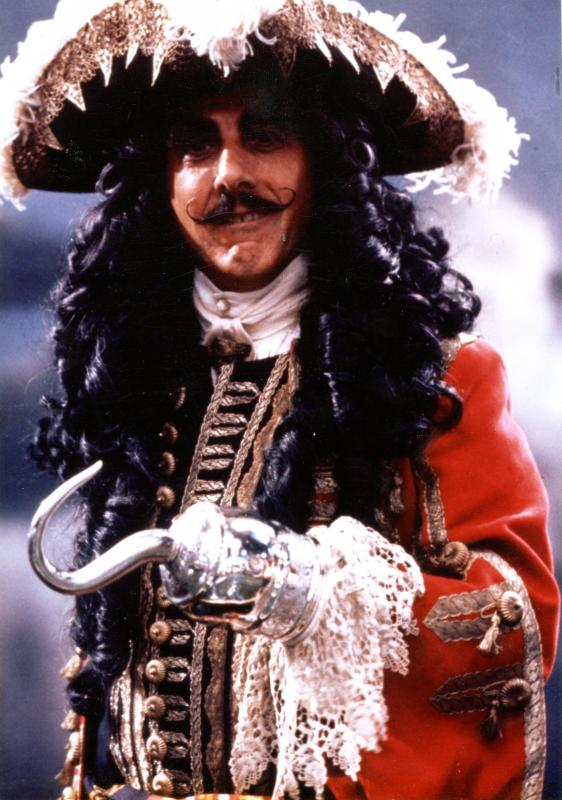 Engaging Beginnings-Show; don’t tell-Begin in the middle of the action (you can always fill in details as you go along)-Use a lot of action at the beginning-Withhold important details to make your reader want to read on (Create suspense)-Ask a question-Say something unusual-Make the reader want to figure out what will happen next (create suspense)-Start with a metaphor, simile or analogy-Start with a striking or controversial statement-Describe something in vivid detail (ie. the setting, an important object)-The ending should usually some how tie back to the beginning-Set a mood by describing the setting in a way you want the reader to feel.		           Have a good Hook!Directions: Choose a picture off of the overhead and write the beginning to that story. It should be no less than 5 sentences long (can be longer)______________________________________________________________________________________________________________________________________________________________________________________________________________________________________________________________________________________________________________________________________________________________________________________________________________________________________________________________________________________________________________________________________________________________________________________________________________________________________________________________________________________________________________________________________________________________________________________________________________________________________________________________________________________________________________________________________________________________________________________________________________________________________________________________________________________________________________________________________________________________________________________________________________________________________________________________________________________________________________________________________________________________________________________________________________________________________________________________________________________________________________________________________________________________________________________________________________________________________________________________________________________________________________________________________________________________________________________________________________________________________________________________________________________________________________________________________________________________________________________________________________________________________________________________________________________________________________________________________________________________________________________________________________________________Below is a copy of all of the photos of the students found in the photo essay “Where Children Sleep” by James Mollison. 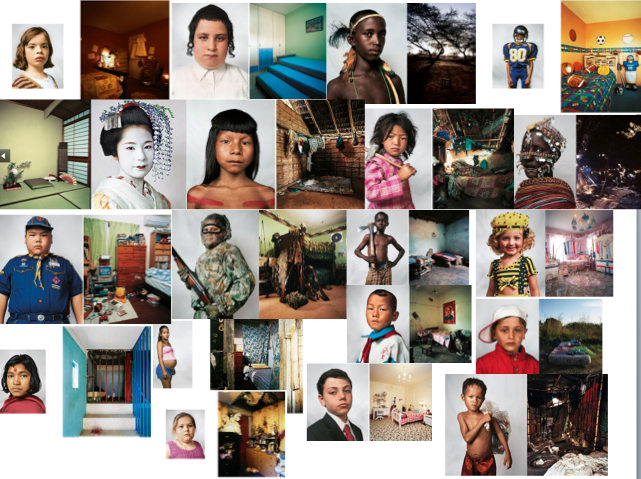 